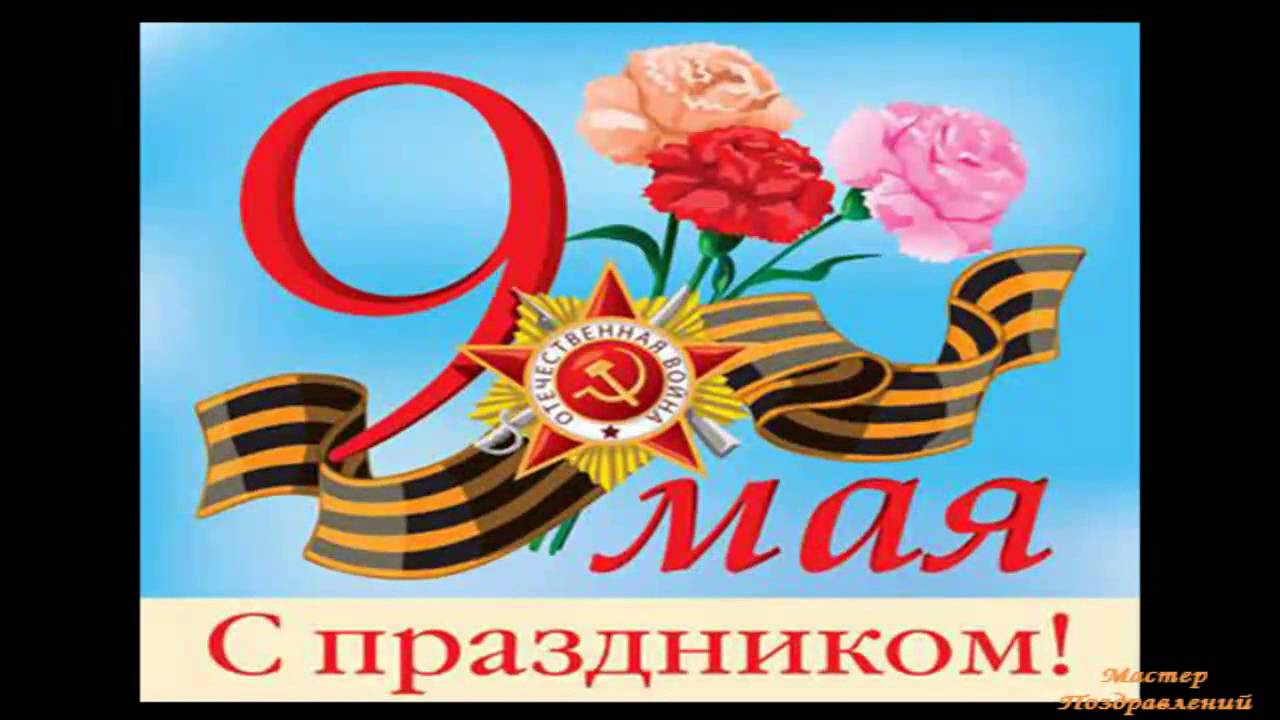 Уважаемые ветераны, дорогие жители  нашего поселения, гости!«Весна 1945 года – как долго ждал тебя весь советский народ», – так поётся в одной из наших любимых песен.
 Война 1941–1945 годов – одна из самых жестоких, но благодаря мужеству советского народа, она была выиграна. Нет страшнее слова «война», нет печальнее слова. Ценой многих миллионов человеческих жизней была завоёвана Великая Победа.«Никто не забыт и ничто не забыто», – под таким лозунгом мы живём вот уже 73 года.  Почти по каждой семье прошлась эта жестокая война, память о погибших хранят свято. Низко кланяемся вам, ветераны Великой Отечественной войны. Желаем здоровья, благополучия, оставайтесь ещё долго с нами, будьте счастливы, пусть уважают вас родные и близкие. Всем жителям нашего поселения  желаем мирного неба над головой, счастливой и достойной жизни.
С праздником! С Днём Победы!С пожеланиями: Администрация поселения, школы, дом культуры, женсовет, совет ветеранов, ячейка центра Славянской культуры с. Петропавловск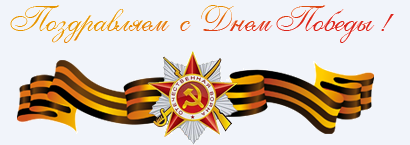 Уважаемые жители, гости!8 мая приглашаем вас    принять участие в шествие Бессмертный полк с. Петропавловск. Начало в 10.00. у дома культуры.Митинг,  посвящённый празднованию День  Победы состоится в 11.00 у мемориала школы.Чаепитие будет организовано   в доме культуры.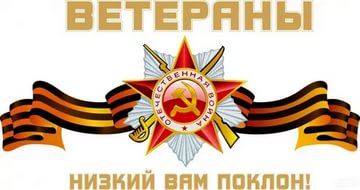 